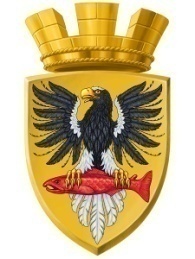 Р О С С И Й С К А Я  Ф Е Д Е Р А Ц И ЯКАМЧАТСКИЙ КРАЙП О С Т А Н О В Л Е Н И ЕАДМИНИСТРАЦИИ ЕЛИЗОВСКОГО ГОРОДСКОГО ПОСЕЛЕНИЯОт 04.05.2017 года                                                                                                                   № 437-п           г.ЕлизовоО присвоении адреса объекту капитального строительства –зданию многоквартирного дома и земельному участку с кадастровым номером 41:05:0101001:9974Руководствуясь ст. 14 Федерального закона от 06.10.2003 № 131-ФЗ «Об общих принципах организации местного самоуправления в Российской Федерации», Уставом Елизовского городского поселения, согласно Правилам присвоения, изменения и аннулирования адресов, утвержденным постановлением Правительства Российской Федерации от 19.11.2014 № 1221, на основании заявления ООО «Юсас - Строй» о выдаче разрешения на строительство многоквартирного жилого дома поз.12 в микрорайоне «Северо-Западный» в г.Елизово и принимая во внимание: договор аренды земельного участка от 17.07.2015 № 41ПОСТАНОВЛЯЮ:1. Присвоить адрес объекту капитального строительства – зданию многоквартирного дома, расположенному на земельном участке с кадастровым номером 41:05:0101001:9974: Россия, Камчатский край, Елизовский муниципальный район, Елизовское городское поселение, Елизово г., 40 лет Октября ул., дом 13.2. Присвоить адрес земельному участку с кадастровым номером 41:05:0101001:9974: Россия, Камчатский край, Елизовский муниципальный район, Елизовское городское поселение, Елизово г., 40 лет Октября ул., 13.2. Направить настоящее постановление в Федеральную информационную адресную систему для внесения сведений установленных данным постановлением.3. Управлению делами администрации Елизовского городского поселения опубликовать (обнародовать) настоящее постановление в средствах массовой информации и разместить в информационно – телекоммуникационной сети «Интернет» на официальном сайте администрации Елизовского городского поселения. 4. ООО «Юсас - Строй» обратиться в Филиал ФГБУ «Федеральная кадастровая палата Федеральной службы государственной регистрации, кадастра и картографии» по Камчатскому краю для внесения изменений уникальных характеристик объектов недвижимого имущества.5. Контроль за исполнением настоящего постановления возложить на руководителя Управления архитектуры и градостроительства администрации Елизовского городского поселения.Глава администрации Елизовского городского поселения                                                    Д.Б. Щипицын